Save the dates! Begin your “Financial Fitness” journey with us now! 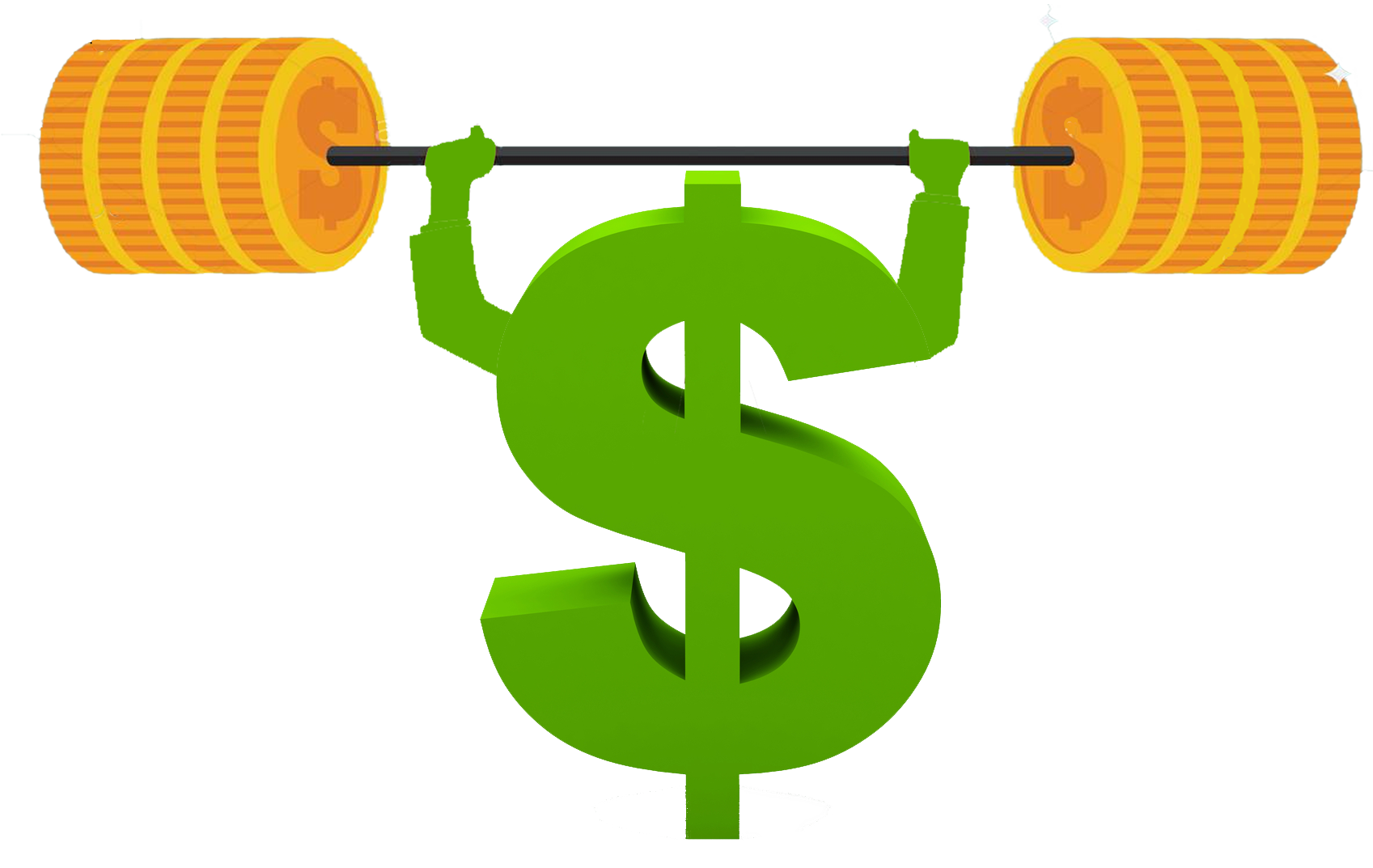 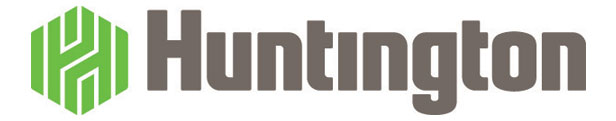 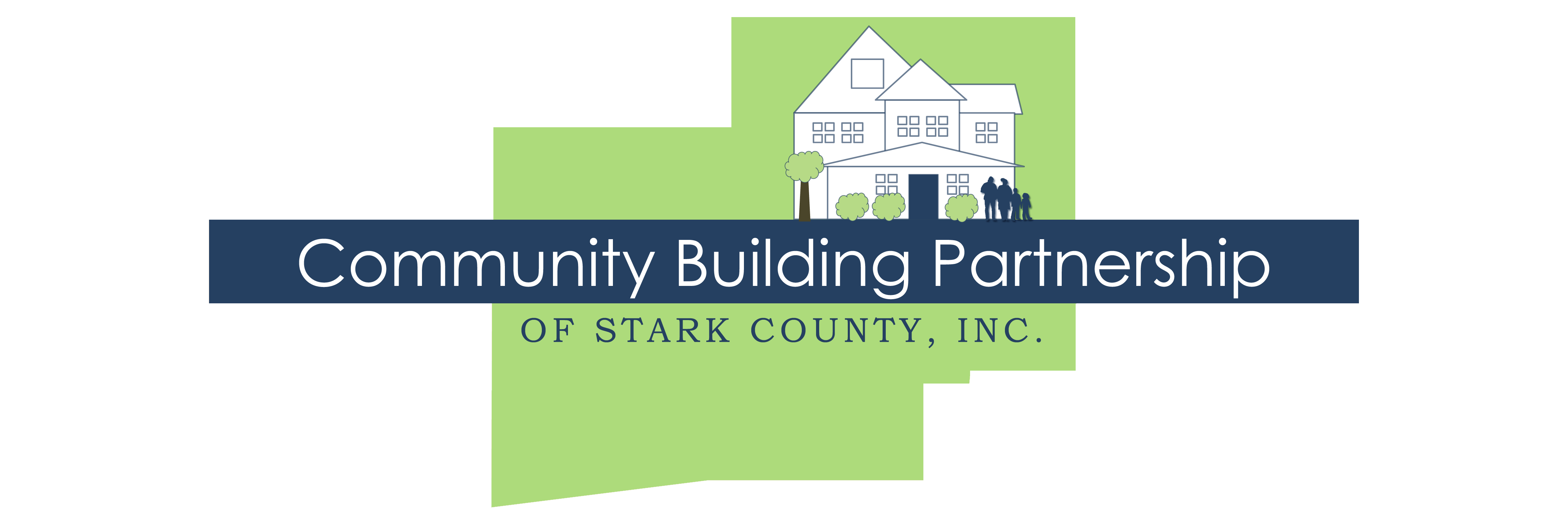 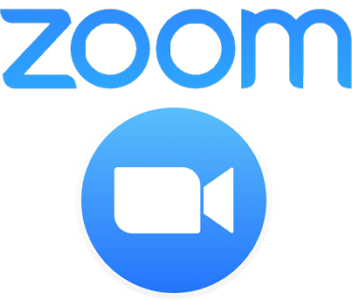 Community Building Partnership and Huntington Bank invite you to join our FREE Financial Fitness Workshop series! Every month from October through June this series offers guidance and support as you work toward your financial goals, whether improving your credit score, saving money, buying a car, or becoming a homeowner.All workshops are held the second Tuesday of every month from 5:30-6:30 p.m.October 11, 2022		IntroductionNovember 8, 2022		Money Matters: Developing Your Spending PlanDecember 13, 2022		Pay Yourself First: Ways to Save MoneyJanuary 10, 2023	Understanding Credit: Charge it Right & Borrowing BasicsFebruary 14, 2023	Consumer Rights & Protecting Yourself:  Loan to Own & Keep it SafeMarch 14, 2023		Bank On It: Building a Relationship with LendersApril 11, 2023	Financial Recovery: Rebuilding Credit & Recovering After a Financial SetbackMay 9, 2023			Your Own Home: Steps to Homeownership June 13, 2023			Series Recap and Celebration of Success! Be sure to RSVP!www.communitybuildingpartnership.org (330)458-0962400 Market Avenue N., Suite 400, Canton, OH 44702